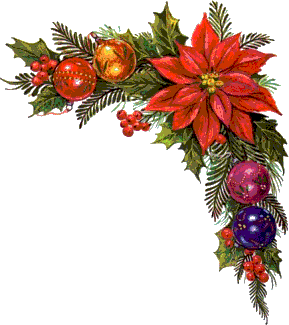 Kære VSU-deltagerDu inviteres til Julehyggearrangement for hele VSUTirsdag d. 3. december kl. 9.30 – 11.30 på VSU i Kreativ lokalet Program:Kl. 9.30	Velkommen ved personalet på VSUKl. 9.40	Fællessang og mini-koncert ved VSU-musikholdetMulighed for at se kunst fra VSU-holdene ”Kunst og kreativ”Enkelte deltagere fortæller om deres forløb på VSUKl. 10.30	Kaffe/The, æbleskiver & tid til lidt social hyggeKl. 11.30 	Tak for i dag Arrangementet kræver en tilmelding på enten mail: vsu@haderslev eller tlf. 74 34 79 24 eller til din VSU-underviser senest fredag d. 22. november.Husk, at informere om du skal have flex-trafik! 	Al almindelig undervisning på VSU er aflyst tirsdag d. 3. december.Vi håber på god julestemning, højt humør og stort fremmøde.Med venlig hilsenPersonalet på VSU -------  -------  -------  -------  -------  -------  -------  -------  -------  ------Navn: ___________________________   Hold: ______________  Deltager  Deltager ikke	  Skal med flextrafik